                                                                                                                                                                                                     		Agenda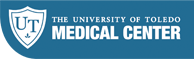 Value Analysis May 10, 20227:00 a.m. – 8:00 a.m.ROOM: Microsoft Teams Meeting Committee Members: Dr. Hanna, Dr. Moukarbel, Mike Koltz, Michelle Mallett, Troy Holmes, Jen PastorekInvited Attendees (optional as needed): Tammy Helle, Jill Facer, Jeff  Boyd, , Tim Etue, Eric Bernard, Tracy Pakulski, Tony Pauken, Jenna Phillips, Bob Hansen, Toni Woodley7:00 a.m. – 7:10 a.m.New: Penumbra VR Real system Virtual reality system Rehab ServicesTrial requestAlison Matson7:10 a.m. – 7:20 a.m. new: E-100 Generator and synchrosealTrail requestTammy Helle7:20 a.m. – 7:30 a.m. new: RetropercTrial RequestTammy Helle7:30 a.m. – 7:40 a.m. New: XMCP FUSION FIXATIONTrial RequestJenna Philips7:40 a.m. – 7:50 a.m. new: Surgiphor Irrigation solutionTrial RequestJenna Philips7:50 a.m. – 8:00 a.m. New: VAPR VUE Radiofrequency Electrode SystemTrial RequestJenna Philips